Приложение 3ВВЕДЕНИЕ.ХАРАКТЕРИСТИКИ И ОБЪЕМ РАБОТ.КОНКУРСНОЕ ЗАДАНИЕ.КРИТЕРИИ ОЦЕНКИ МОДУЛЯ.СПИСОК ПРОДУКТОВ.ОТРАСЛЕВЫЕ ТРЕБОВАНИЯ БЕЗОПАСНОСТИ.СПИСОК НЕОБХОДИМОГО ОБОРУДОВАНИЯ.1. ВВЕДЕНИЕ1.1. Название и описание компетенции 	1.1.1 Название компетенции: Поварское дело 	1.1.2. Описание компетенции 	Повар планирует меню, готовит разнообразные блюда в соответствии с санитарными нормами. 	Повар всегда отвечает за приготовление аппетитных и питательных блюд, придерживаясь отведенного бюджета. Также в сферу его ответственности входит соблюдение техники безопасности и санитарных норм. 	В зависимости от размера и типа кухни, заинтересованности и таланта, повар может владеть следующими навыками:Подготовка, обработка сырья, приготовление и подача на стол различных блюд согласно рецепту и модулю, согласно объявленным критериям;Создание и испытание новых рецептов согласно критериям модуля и полученным указаниям;Работа с поварским оборудованием после надлежащего ознакомления с ним;Резка разных сортов мяса, определение размера порций, упорядочение блюд и добавка соусов, подливок и гарниров;Подача на стол в соответствии с характеристиками блюда и правилами;Понимание технологий;Умение готовить фуршетные блюда (например, «тарелки-ассорти» и декоративно украшенные блюда) при необходимости;Способность к эффективной коммуникации и сотрудничеству с участниками поварской бригады.2. КВАЛИФИКАЦИЯ И ОБЪЕМ РАБОТ 	Конкурс проводится для демонстрации и оценки квалификации в данном виде мастерства. Конкурсное задание состоит только из практической работы.2.1. Требования к квалификацииОбзор профессиональных навыков повара 	Шкала профессиональных навыков иллюстрирует стадии профессионализма повара, от новичка до главного мастера и выше. Стадии развития профессиональных навыков указаны как «компетентность». Компетентность в данном случае обозначает умение. Таким образом, шкала профессиональных навыков ориентируется исключительно на человеческий потенциал. Шкалы четко и недвусмысленно демонстрируют задачи, поставленные перед участниками. По своей структуре шкала профессиональных навыков является отсылкой к общеевропейским директивам.Знание ингредиентов и менюОпределение характеристик продукта и использование их в процессе работыУчастники конкурса должны:Уметь распознать гастрономический уровень;Знать рыночные цены основных ингредиентов;Знать сезонность продуктов;Выбрать продукт необходимого качества, в зависимости от планируемого меню;Знать и соблюдать требования к классификации ингредиентов и требования, содержащиеся на ярлыках.Питательные свойстваУчастники конкурса должны:Готовить пищу в соответствии с питательными свойствами продукта.Контроль качестваУчастники конкурса должны:Определять качество ингредиентов;Определять метод приготовления пищи в зависимости от желаемого конечного результата;Применять простые органолептические методы сравнения для получения выводов о качестве продукта;Обосновать свое мнение о не качественности товара и отказаться от такого товара.Предварительная обработка и подготовка ингредиентовПрименение различных способов приготовления пищиУчастники конкурса должны:Выбрать необходимое поварское оборудование, соответствующее тому или иному способу приготовления пищи;Иметь представление о специальных приспособлениях, использовать их согласно инструкции;Применять правильный способ приготовления каждого ингредиента и каждого блюда;Иметь представление о времени приготовления блюд;Подготовка пищевых ингредиентов и блюдУчастники конкурса должны уметь:Применять обычные приемы резки пищевых продуктов;Обработка пищиУчастники конкурса должны уметь:Готовить пищу в соответствии с правилами меню;Готовить перед клиентами;Соблюдение санитарных требований к рабочим процессам, применение санитарных требований к хранению пищевой продукцииУчастники конкурса должны уметь:Убедиться в соблюдении чистоты всех рабочих мест в соответствии со стандартами;Рабочее место: КухняСоблюдение правовых нормУчастники конкурса должны:Соблюдать правила техники безопасности;Хранение товараУчастники конкурса должны:Уметь использовать инструменты, подходящие для продукта;Уметь пользоваться специальными инструментами;Организация рабочего места повараУчастники конкурса должны уметь:Собрать необходимые объемы продуктов;Самостоятельно регулировать рабочее место повара с учетом выполняемых функций;Социальные навыки и навыки межличностного общенияРабота в группеУчастники конкурса должны уметь:Инициировать обсуждение, активно слушать;Принимать совместные решения;Умение управлять собойУчастники конкурса должны уметь:Определять ближайшие задачи;Расставлять приоритеты и действовать соответственно им;Самостоятельно ставить себе задачи и выполнять их;ГибкостьУчастники конкурса должны:Уметь работать в каждой области кухни;2.2. Теоретические знания2.2.1 Теоретические знания необходимы, но они не подвергаются явной проверке.2.2.2. Знание правил и постановлений не проверяется.2.3. Практическая работаУчастнику конкурса необходимо самостоятельно выполнить следующие задания:- Банкетное  блюдо из филе курицы;- Приготовить десерт из свежих фруктов (фруктовая тарелка).Задачи:- Наличие материала;- Общая подготовка ингредиентов, подготовка блюд (организация рабочего места повара);- Уборка и поддержание чистоты рабочего места;- Подготовка необходимой кухонной утвари и т.п.;- Подготовка и резка фруктов и овощей;- Приготовление блюд из курицы;- Приготовление десертов.3. КОНКУРСНОЕ ЗАДАНИЕ3.1. Формат и структура Конкурсного заданияПо своему формату, Конкурсное задание представляет собой один модуль, на выполнение которого отводится 1 час. За 1 час выполняется ОДИН модуль.3.2. Требования к проекту Конкурсного заданияЭксперты принимают совместное решение по конкурсному заданию, критериям оценки и размерным допускам Форм субъективной и объективной оценки. Совместно с Начальником мастерской они подготавливают список пищевых продуктов и столовых приборов.Приготовленные блюда необходимо профессионально и эстетично выложить на тарелки, полученные согласно Инфраструктурному списку.	`Конкурс по поварскому делу выполняется в формате реального времени в 2 этапа (модуль 1 и модуль 2).Общая протяженность конкурса – 2 часа. КРИТЕРИИ ОЦЕНКИ МОДУЛЯВ данном разделе определены критерии оценки и количество выставляемых баллов (субъективные и объективные). Общее количество баллов по всем критериям оценки составляет 100.Субъективные оценкиОценки выставляются по шкале от 1 до 10:Отлично		           10Очень хорошо		            9Хорошо			8В целом хорошо		7Удовлетворительно	            6Слабо			            5Недостаточно 		            4Очень плохо		            2Неудовлетворительно	            1Вычеты 	За нарушения оцениваемого аспекта решением Экспертов производится вычет баллов. Сумма вычитаемых баллов зависит от аспекта, и классифицируется в Форме объективной оценки.Одежда участников:- Поварская куртка- Брюки- Белый фартук- Посудное полотенце- Шейный платок (не обязательно)- Поварской колпак- Рабочие туфли с закрытым передомМатериалы и оборудование, запрещенные на площадке 	Участникам конкурса запрещено приносить на конкурс сырье, т.е., пищевые продукты или добавки. Для презентации не разрешено использовать собственные тарелки.Изменение конкурсного задания во время конкурса 	В конкурсное задание может  вноситься  до 30% изменений.  	За день до начала конкурса участники получают возможность посетить свои рабочие места и получить информацию общего порядка. Участники смогут освоиться на рабочем месте, ознакомиться с оборудованием. 5.СПИСОКПродуктов, материалов и оборудования для выполнения конкурсных заданий по профессиональной компетенции «Поварское дело»1.Продукты:* - Черным шрифтом выделены продукты обязательные для использования в конкурсном  задании!ОТРАСЛЕВЫЕ ТРЕБОВАНИЯ ТЕХНИКИ БЕЗОПАСНОСТИСм. документацию по технике безопасности и охране труда.Отраслевые требования техники безопасности включают в себя:         Наличие противопожарных покрывал в каждой кухне;         Наличие аптечки первой помощи.Оборудование, посуда, материалы на рабочем месте участника: 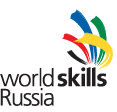 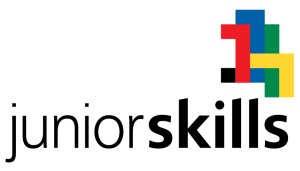 Региональный  чемпионат  профессионального мастерства для школьников Juniorskills Russia – 2015Техническое описаниеПоварское делоМодуль 1Модуль 1Меню1 час чистого времени1ОписаниеПриготовить банкетное  блюдо из филе курицы (2 порции)2ПодачаОбъем порции блюда: 250гТемпература подачи для горячих блюд:  65С2 порции  блюда подаются на тарелках, полученных согласно инфраструктурному списку3Основные ингредиентыИнгредиенты с общего столаИнгредиенты из списка заказа ингредиентов4Специальное оборудованиеРазрешено только оборудование, указанное в инфраструктурном списке, дополнительный инвентарь можно привести с собойМодуль 2Модуль 2Меню1 час чистого времени1ОписаниеПриготовить десерт из свежих фруктов (фруктовая тарелка)2ПодачаОбъем порции блюда: 300гБлюдо подается на тарелках, полученных согласно инфраструктурному списку3Основные ингредиентыИнгредиенты «Черного ящика»4Специальное оборудованиеРазрешено только оборудование, указанное в инфраструктурном списке, привести с собой можно только дополнительный инвентарь.5ОписаниеБлюдо выполнено на одной тарелке и художественно оформлено к подаче.6Специальное оборудованиеРазрешено только оборудование, указанное в инфраструктурном списке, дополнительный инвентарь можно привести с собой.РазделКритерийОценкиОценкиОценкиРазделКритерийСубъективная (если это применимо)ОбъективнаяОбщаяАГигиена01010ВПриготовление и расчет времени191130СПрезентация13720DВкус40040Итого = Итого = 7228100№ п/пНаименованиепродуктаКол-во на 1 участника (гр.) (с учетом вариантов исполнения) (2 порции)1Филе курицы3002Шампиньоны свежие1003Картофель2504Морковь605Капуста цветная 806Брокколи607Лук158Чеснок59Перец болгарский5010Помидоры5011Масло сливочное10012Масло растительное20013Рис10014Гречка10015Мука5016Сухари панировочные5017Хлеб белый10018Молоко10019Сливки5020Сметана5021Сахар3022СольНа общем столе23Листовая зелень (салат, петрушка)24Соевый соус525Яйца226Сыр2027Орехи грецкие1028Маслины1029Оливки1030Лимон2031Уксус пищевойНа общем столе32Груши1,5 шт33Яблоки1,5 шт34Бананы1.0 шт35Киви1 шт36Апельсин1 шт37Ананас150 гр.38Ананас, консервированный кусочками5039Перец черный молотыйНа общем столе40Перец красный молотыйНа общем столе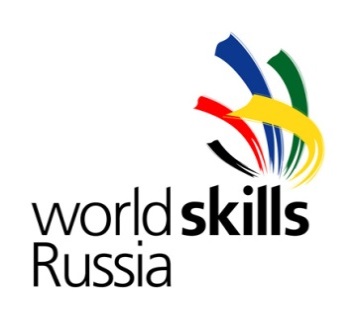 ИНФРАСТРУКТУРНЫЙ ЛИСТна проведение Регионального чемпионата профессионального мастерства WorldSkillsRussia – 2016 в РС(Я) по компетенции «ПОВАРСКОЕ ДЕЛО»№Наименование оборудования и материаловНаименование оборудования и материаловНаименование оборудования и материаловНаименование оборудования и материаловКол-во Оборудование:Оборудование:1.Стол производственный  с полкой СП-13-01 (180 х70)Стол производственный  с полкой СП-13-01 (180 х70)Стол производственный  с полкой СП-13-01 (180 х70)Стол производственный  с полкой СП-13-01 (180 х70)1шт.2.Плита с духовкой «Мечта»  с двухкомфорочнаяПлита с духовкой «Мечта»  с двухкомфорочнаяПлита с духовкой «Мечта»  с двухкомфорочнаяПлита с духовкой «Мечта»  с двухкомфорочнаяПлита с духовкой «Мечта»  с двухкомфорочная1шт.3.Холодильник СМ105-S  (0-6 град. С) Холодильник СМ105-S  (0-6 град. С) Холодильник СМ105-S  (0-6 град. С) Холодильник СМ105-S  (0-6 град. С) 1шт.4.Мясорубка электрическая Polaris PMC 5699Мясорубка электрическая Polaris PMC 5699Мясорубка электрическая Polaris PMC 5699Мясорубка электрическая Polaris PMC 5699.1шт.5.Весы электронные МК-А (до 15кг)Весы электронные МК-А (до 15кг)Весы электронные МК-А (до 15кг)Весы электронные МК-А (до 15кг)1шт.Инвентарь:Инвентарь:1.Доска разделочная пластиковая Доска разделочная пластиковая Доска разделочная пластиковая Доска разделочная пластиковая 1шт. (30х50)2.Доска разделочная деревянная Доска разделочная деревянная Доска разделочная деревянная Доска разделочная деревянная 1шт. (30х50)3. Сковорода Сковорода d 20см4. Сотейник с крышкой Сотейник с крышкой Сотейник с крышкой 1л5.Противень для запекания с тефлоновым покрытиемПротивень для запекания с тефлоновым покрытиемПротивень для запекания с тефлоновым покрытиемПротивень для запекания с тефлоновым покрытиемПротивень для запекания с тефлоновым покрытием1 шт.6.Лопатка деревяннаяЛопатка деревянная1 шт.7.Баранчик металлическийБаранчик металлическийБаранчик металлический1 шт.8.Ложка н/ж2 шт.9.Вилка  н/ж4 шт.Дополнительный инвентарь:Дополнительный инвентарь:Дополнительный инвентарь:1.Контейнер для отходовКонтейнер для отходовКонтейнер для отходов1 шт.2.Полотенце бумажноеПолотенце бумажное1 шт.Посуда1.Тарелка фарфоровая белая 2шт. (d 24 см)2.Тарелка фарфоровая белая Тарелка фарфоровая белая Тарелка фарфоровая белая Тарелка фарфоровая белая 2шт. (d 30 см)3.Соусник фарфоровый белый 1шт. (100 мл)Компетенция "Поварское дело"Компетенция "Поварское дело"Компетенция "Поварское дело"Компетенция "Поварское дело"Компетенция "Поварское дело"Инструмент, который должен привезти с собой участникИнструмент, который должен привезти с собой участникИнструмент, который должен привезти с собой участникИнструмент, который должен привезти с собой участникИнструмент, который должен привезти с собой участник№НаименованиеКоличествоКоличествоКоличество1Сетевой удлинитель на 3 розеткиНеобходимые оборудования, канцелярия и.т.д. для проведения чемпионата по данной компетенцииНеобходимые оборудования, канцелярия и.т.д. для проведения чемпионата по данной компетенцииНеобходимые оборудования, канцелярия и.т.д. для проведения чемпионата по данной компетенцииНеобходимые оборудования, канцелярия и.т.д. для проведения чемпионата по данной компетенцииНеобходимые оборудования, канцелярия и.т.д. для проведения чемпионата по данной компетенции№НаименованиеТехническая характеристикаКоличествоНаличие1Стол производственный  с полкой СП-13-01112Плита стац. электрическая 4-х конфорочная ПРОММАШ (ПЭ-0,48С)Плита стац. электрическая 4-х конфорочная ПРОММАШ (ПЭ-0,48С)113Шкаф пекарский трехсекционный ПРОММАШ (3ШЖЭ–2,04)114Холодильник СМ105-S  (0-6 град. С) 115Мясорубка электрическая МИМ 300116Весы электронные МК-А117Микроволновая печь Samsung118Доска разделочная пластиковая  (30х50)19Доска разделочная деревянная  (30х50)110Сковорода d 20см111Сотейник с крышкой 1л112Противень для запекания с тефлоновым покрытием1Лопатка деревянная113Баранчик металлический114Ложка н/ж215Вилка  н/ж416Дополнительный инвентарь:17Контейнер для отходов118Полотенце бумажное119Посуда20Тарелка фарфоровая белая  (d 24 см)221Тарелка фарфоровая белая  (d 30 см)222Соусник фарфоровый белый (100 мл)1Программное обеспечениеПрограммное обеспечениеПрограммное обеспечениеПрограммное обеспечениеПрограммное обеспечение1Необходимая мебель и прочие условияНеобходимая мебель и прочие условияНеобходимая мебель и прочие условияНеобходимая мебель и прочие условияНеобходимая мебель и прочие условия1СтолПоварская куртка1Брюки1Белый фартук1Посудное полотенце1Шейный платок (не обязательно)1Поварской колпак1Рабочие туфли с закрытым передом1